CURRICULUM VITAEName:   Dr. Divya BhanotEmail:   divyabhanot137@gmail.com              d.bhanot@ramanujan.du.ac.in                             Contact:   +91 9811759434ObjectiveTo utilize and make the best of my knowledge and Experience.AcademicsEarned a Ph.D. at the Department of Psychology, Faculty of Arts, University of Delhi in February, 2022.Cleared UGC-NET of December 2013.M.A. in Applied Psychology from University of Delhi South Campus in 2013 securing 70.82%B.A(H) in Applied Psychology from Vivekananda college, Delhi University in 2011 and secured 68.9%Sr. Secondary from C.B.S.E. securing 72%Higher Secondary from C.B.S.E. securing 82.3%Work ExperienceAssistant Professor, Department of Applied Psychology, Ramanujan College, University of Delhi since 20.07.2018 to present.Assistant Professor, Department of Applied Psychology, Ramanujan College, University of Delhi against leave vacancy from 01.01.2018 – 30.04.2018Guest Assistant Professor, Department of Applied Psychology, Ramanujan College, University of Delhi from 05.09.2017-15.11.2017.Assistant Professor, Department of Applied Psychology, Vivekananda College, University of Delhi against leave vacancy from 07.02.2017 to 25.03.2017.PGT (Psychology) in AGDAV Centenary Public School from 5 July, 2016 to 17 October, 2016.Guest Assistant Professor, Department of Applied Psychology, Vivekananda College, University of Delhi during 24. August. 2015- 04. November, 2015.PGT (Psychology) in Shaheed Rajpal DAV Public School, Dayanand Vihar during 22, July, 2014 to 18, October, 2014.Research Assistant during 1st January, 2014- 30th June, 2014.Counselor and a special educator in PALS for children in August 2013.Publications Bhanot, D., & Verma, S. (2024). Experiences of Caste Stigmatization: Health and Well-being. Psychological Studies, 1-14. Doi: 10.1007/s12646-023-00780-0.Yadav, S., Shagun, S., Moyon, K. V., & Bhanot, D. (2023). Appearance Teasing and Identity Formation Amongst Young Adults: An Interpretative Phenomenological Analysis. The Qualitative Report, 28(12), 3647-3676. Doi: 10.46743/2160-3715/2023.6234.  Jha, A.K., Bhanot, D., & Anu Chandran, R.C. (2022). Tourism in Bihar post COVID-19 Pandemic: Resilience and Recovery Plans. International Journal of Hospitality and Tourism Systems, Special Issue on COVID-19, 40-53. (ISSN: 0974-6250 (Print).Singh, T., Mittal, S., Sharad, S., Bhanot, D., Das, S., Verma, R., Kaur, H., Merwal, U., Arya, Y. K., Verma, S. K., Jaiswal, A., Bharti, B. K. (May, 2022). The silver lining behind the dark cloud: Exploring the psycho-social factors impacting successful adaptation during the COVID-19 pandemic. Journal of Pacific Rim Psychology, 16, 1-18. DOI: 10.1177/18344909221102207.Bhanot, D., & Verma, S. (April, 2022). The Development and Initial Validation of the Multidimensional Socio-Political Empowerment (SPE) Scale. Current Psychology, 41(4), 1-19. Doi: https://doi.org/10.1007/s121144-021-02265-7 Bhanot, D., Singh, T., Verma, S. K., & Sharad, S. (January, 2021). Stigma and Discrimination During COVID-19 Pandemic. Front. Public Health 8:577018. doi: 10.3389/fpubh.2020.577018.Bhanot, D., & Verma, S. K. (June, 2020). Lived experiences of the Indian stigmatized group in reference to socio-political empowerment: A phenomenological approach. The Qualitative Report, 25(6), 1414-1435. https://nsuworks.nova.edu/tqr/vol25/iss6/1 (ISSN No. 2160-3715). Bhanot, D. & Verma, S. K. (August, 2019). Fiona Kate Barlow and Chris G. Sibley (eds.): The Cambridge Handbook of the Psychology of Prejudice (Concise Student Edition). Psychological Studies, 64(4), 474-478. doi: 10.1007/s12646-019-00515-0.Bhanot, D. (July, 2014). Level of Family Pathology: A Comparison Between Joint and Nuclear Families. Psybernews, 5(2), 78-88. (ISSN. 0976-0709). Bhanot, D., & Jena, S. P.K. (October, 2013). Level of anxiety and depression among middle adults in joint and nuclear families. Indian Journal of Social Science Researches, 10(2), 64-69. (ISSN. 0974-9837). Grants ReceivedWon the prestigious grant $1000 awarded by the International Association of Cross Cultural Psychology-Under the Spart Grant Program on an project-“Broadening Horizons: A Certificate Course on Cross-Cultural Psychology”.AwardsRecipient of Best Research Proposal at AASP 2021 Summer School by the Asian Association of Social Psychology during 26-28, July, 2021.Paper presentationsPresented at the 30th Virtual Convention of National Academy of Psychology, India titled: “Exploring the Predictors of Socio-political Empowerment amongst the Indian Caste Margins” organized by Indian Institute of Technology Kanpur, Kanpur, India during 19-21 March, 2021.  Presented at 43rd Virtual Scientific Meeting of the International Society of Political Psychology (ISPP), Columbus, NC titled: “Psycho-social study of Stigma in reference to Socio-Political Empowerment” organized by International Society of Political Psychology, Columbus, NC during 14-16 July, 2020.Presented at the XXIX Annual Convention of National Academy of Psychology (NAOP), India, and International conference on Making Psychology Deliverable to the Society titled: “Relationship between Socio-political Empowerment and experiences of Stigmatization among Indian Caste Margins” organized by the Department of Applied Psychology, University of Pondicherry, Puducherry during 20-22, December, 2019.Presented at the 25th Silver Jubilee Convention of National Academy of Psychology (NAOP), India titled: “The Experiences of Stigma in reference to Socio-political Empowerment” during 2-5 February, 2016 organized by the Department of Psychology and Centre of Behavioral & Cognitive Sciences (CBCS), University of Allahabad. Presented at the XXIV Annual Convention of National Academy of Psychology (NAOP) India titled: “Family Pathology in Indian Families: A Comparative Study” during 12-14 December, 2014 organized by Indian Institute of Forest management (IIFM) and National Institute of Technical Teacher’s Training and Research (NITTTR), Bhopal. Presented at the National Seminar on Social Change in Contemporary India: Psychological Dimensions and Social Response titled: “The Level of Anxiety and Depression among Middle Adults in Joint and Nuclear Families” during 21-22 March 2014 organized by the Department of Psychological Science, Sri Aurobindo college (Evening) and National Academy of Psychology (NAOP). Faculty Development Programs CompletedTwo-week online Faculty Development Programme on “Enhancing Psychological Skills for Teaching and Practice” organized by Department of Applied Psychology, Ramanujan College, University of Delhi on 15-29 September, 2020.Two-weeks Faculty Development Programme on “Managing Online Classes and Co-Creating MOOCs” organized by Teaching Learning Centre, Ramanujan College (University of Delhi) held during 20th April - 6th May 2020.Seven-days Faculty Development Programme on “Teachers, Teaching and Taught” organized by the Department of Applied psychology, Ramanujan College, University of Delhi during 1st to 7th January, 2020.Seven days (05.03.2018 to 11.03.2018) Faculty Development Programme on “Skill based teacher’s training in ICT, IPR, and Research” organized by Teaching Learning Centre, Ramanujan College, University of Delhi.Core Team Member in the Departmental Activities OrganizedTwo Days Virtual Seminar on Research and Data Analysis organized by the Centre for Psychosocial Resource Development, Department of Applied Psychology, Ramanujan College, University of Delhi on September 25-26, 2021. Two-weeks online Refresher course in Psychology organized by the Centre for Psychosocial Resource Development, Department of Applied Psychology and Training in association with Teaching Learning Centre (TLC), Ramanujan College, University of Delhi on 12-26 April, 2021.Special Lecture on “Music and its Impact: A Neuropsychological Perspective” on 29.1.2021, organised by the Department of Applied Psychology, Ramanujan College, University of Delhi.A two-week online Faculty Development Programme on “Enhancing Psychological Skills for Teaching and Practice” organized by Department of Applied Psychology, Ramanujan College, University of Delhi on 15-29 September, 2020.Seven-days Faculty Development Programme on “Teachers, Teaching and Taught” organized by the Department of Applied psychology, Ramanujan College, University of Delhi during 1st to 7th January, 2020.National seminar on “Globalization, Diversity and Equality: challenges for Indian psychology” on 16th and 17th august, 2019, organised by the Department of Applied Psychology, Ramanujan College, University of Delhi.Workshop on “Research Methodology for doing Indian Psychological Research” organized by Department of Applied Psychology, Ramanujan College, University of Delhi during 3.6.2019-4.06.2019.Two-Days Workshop on “Palliative Care Counseling” organized by Can Support in the Department of Applied Psychology, Ramanujan College, University of Delhi during 11.2.2019-12.2.2019.28th Annual Convention of National Academy of Psychology organized by the Department of Applied Psychology, Ramanujan College, University of Delhi from 18th to 21st December, 2018.Other Conferences, Seminars/Webinars and Workshops Four Workshops on Advanced Qualitative Research Methods in Psychology (AQRMP) organized jointly by National Academy of Psychology and Jawaharlal Nehru University from 23 October-1 November 2021.Chosen to participate in the 2021 biennial AASP Summer School (SS) on The Social Psychology of Intergroup Relations and Pandemics in Virtual Mode from 26-28 July, 2021.One-day workshop on Social Sciences and Humanities Open: All about reviewing organized by Elsevier on 28.4.2021.National Webinar on “Using SPSS to understand research and data analysis” organized by Research Advisory Committee, Aditi Mahavidyalaya, University of Delhi in collaboration with ICFAI Business School, Gurgaon on 24.5.2020. International Webinar on “Managing Stress: Effective Strategies in a time of Uncertainty” organized by Department of Applied Psychology, Sri Aurobindo College (Evening), University of Delhi held on 12.05.2020.Panelist in a two-days workshop on “Happiness @ Teaching: Role of Ethics” conducted by the Teaching Learning Centre of Ramanujan College, University of Delhi sponsored by Ministry of Human Resource Development on 15th and 16th September, 2018.Participated in the International Seminar on “Indian Mind & Societal Concerns: An Interdisciplinary Dialogue” organized by Department of Applied Psychology, Ramanujan College, University of Delhi in association with National Academy of Psychology (NAOP) during 2.4.2016-3.4.2016.National Seminar on “Aging Workforce is a resource. We can no longer afford to waste.” Organized by the Applied Psychology Unit, South Campus, University of Delhi during 1.3.2013-2.3.2013.Attended 39th Annual Conference of the Indian Association of Clinical Psychologists at AIIMS, New Delhi during February-July, 2013.Workshop on Rorschach Inkblot Test (Exner System) organized by Psycho-matrix. 2012.Attended Various Workshops like "overview of diagnostic Criteria and parameters" (ICD-10 & DSM-IV) and "sexuality and psychosexual disorders" by VIMHANS. Application of "EMDR & metaphor work to trauma" Training Workshop, “IQ Assessment for children workshop”.Done a six-months certificate course of school guidance and counseling from -unique psychological services in 2013.Two Months Internship at Delhi Psychiatric Centre, 2012Events organized Organized a workshop on “Emotional Intelligence: The skills of 21st Century” for the Final year undergraduate BA (H) students of Department of Applied Psychology, Ramanujan College on 13th April, 2022 by Mr. Akshay Aggarwal (Founder & Director, The Psychology Solutions)InvitationsInvited as a member of the external panel for setting up the question paper for BA 4th semester students on Psychology of Individual Differences for the End Semester Examination 2022 at North East Christian University, Nagaland in May, 2022.Invited as an external expert for finalizing of Data Collection Tools on the research project College Readiness and Student Success in Higher Education in India organized by Centre for Policy Research in Higher Education, National Institute of Educational Planning and Administration on 7.12.2021Research GuideshipExternal ExaminerMembershipsMember in National Academy of Psychology (NAOP) IndiaMember of Asian Association of Social Psychology, Australia.Administrative ExperienceMember-Discipline Committee, Ramanujan College, University of Delhi (24.10.2019-Feb, 2022)Member-First Cut Film Making Society, Ramanujan College, University of Delhi (24.10.2019-Feb, 2022)Member-Purchase, Stock Disposal and Stock Verfication Committee, Ramanujan College, University of Delhi (24.10.2019-Feb, 2022)Member-Placement Cell Committee, Ramanujan College, University of Delhi (24.10.2019-Feb, 2022)Member-Examination Committee, Ramanujan College, University of Delhi (24.2.2022 till now)Member in the Curriculum Development Committee (2022) as per the New Education Policy for papers Applied Social Psychology, Intergroup Relations and Social Diversity.Extra-Curricular Activities Participated in various scout and guides camps.Played for school hockey team at interstate level.Won Silver medal in "IInd Smt Ramajoshi Open Delhi State Karate-DO championship 1999".Learned Kathak and performed in various functionsComputer Skill Operating System: MS Windows.Application Known: MS Office, IBM SPSS 20Personal InformationName                         :    Dr. Divya BhanotGender                      :    FemaleLanguages Known   :     English, Hindi, & PunjabiNationality               :     INDIANPermanent address:        House No:38,  			   Lane no. 2,			   Gagan Vihar Ext.			   Near Water Tank    Delhi-110051  Declaration I hereby declare that the above information is true to the best of my knowledge.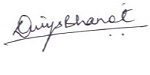                                                                                                    (Divya Bhanot)Name TITLEYEARVanshika BhartiPsychosocial Experiences of Indian Male Juvenile offenders: A Qualitative StudyDissertation of B.A. (H) Applied Psychology, 2023Tanya JunejaRole of Romantic Relationships in Appearance Investment and Perceived EmpowermentDissertation of B.A. (H) Applied Psychology, 2023Ratika DeshpandePsychological Misconceptions: The picture in IndiaDissertation of B.A. (H) Applied Psychology, 2022Tarannum MahnaThe mediating role of humour in stigma consciousness and self-esteem amongst the Lesbian/Gay/Bisexual population Dissertation of B.A. (H) Applied Psychology, 2022Ishita GuptaEating attitudes and its relationship to attachment styles and emotion dysregulation: Psychological perspectives as a mediator in young adultsDissertation of B.A. (H) Applied Psychology, 2020Rajnandini SarkarPersonality disposition, stress and coping strategies of personal and non-personal bloggers in India.Dissertation of B.A. (H) Applied Psychology, 2020Course and SemesterName of the PaperDate B.A. (H) Applied Psychology Sem.- VIFoundation of Industrial/ Organizational Psychology- II3.5.2023B A (P)Introduction to Social Psychology10.7.20232112101202B.A. (Hons.) Applied Psychology, Semester-II DSCSocial and Group Processes12.7.20232112111203